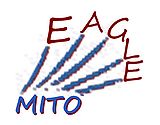 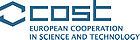 COST Action CA15203BARCELONA, 21st-23rd March 2017Mitochondrial mapping – Symposium, Working groups and MC meetingsLocal organizer: Pablo M. Garcia-Roves, in collaboration with University of Barcelona, METNET and Societat Catalana de Biologia.Venue: Institut d'Estudis Catalans. Carme, 47, 08001, Barcelona.https://www.google.es/maps/@41.3817007,2.1692153,3a,75y,143.71h,95.59t/data=!3m6!1e1!3m4!1sVIb0BvhHADFA3EzqOeXiKQ!2e0!7i13312!8i6656!6m1!1e1 REGISTRATIONName:Institution:Country:MITOEAGLE member:       		         		 YES                                 NO Management Committee (MC) member:                	 YES                                 NO Attending to: 		Symposium, March 21st 				WGs meetings, March 22nd. Select one:   WG1      WG2      WG3    WG4				MC meeting, March 23rdFor further information, contact Pablo M. Garcia-Roves: pgarciaroves@ub.edu 